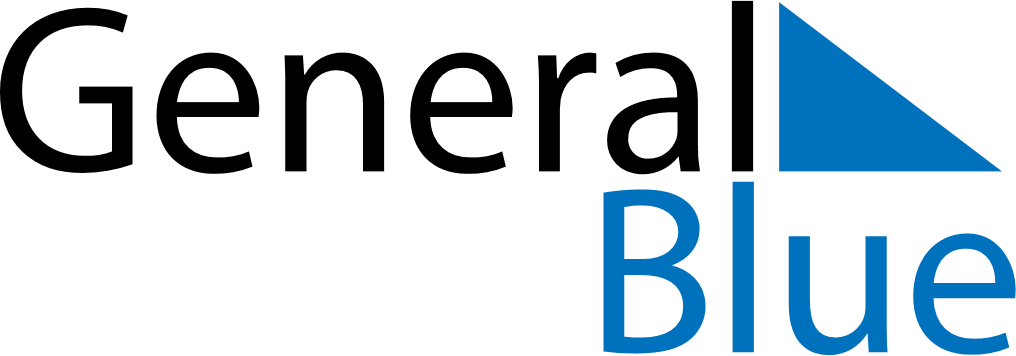 June 2024June 2024June 2024June 2024June 2024June 2024June 2024Khlong Hat, Sa Kaeo, ThailandKhlong Hat, Sa Kaeo, ThailandKhlong Hat, Sa Kaeo, ThailandKhlong Hat, Sa Kaeo, ThailandKhlong Hat, Sa Kaeo, ThailandKhlong Hat, Sa Kaeo, ThailandKhlong Hat, Sa Kaeo, ThailandSundayMondayMondayTuesdayWednesdayThursdayFridaySaturday1Sunrise: 5:42 AMSunset: 6:34 PMDaylight: 12 hours and 52 minutes.23345678Sunrise: 5:42 AMSunset: 6:34 PMDaylight: 12 hours and 52 minutes.Sunrise: 5:42 AMSunset: 6:35 PMDaylight: 12 hours and 52 minutes.Sunrise: 5:42 AMSunset: 6:35 PMDaylight: 12 hours and 52 minutes.Sunrise: 5:42 AMSunset: 6:35 PMDaylight: 12 hours and 52 minutes.Sunrise: 5:42 AMSunset: 6:35 PMDaylight: 12 hours and 53 minutes.Sunrise: 5:42 AMSunset: 6:36 PMDaylight: 12 hours and 53 minutes.Sunrise: 5:42 AMSunset: 6:36 PMDaylight: 12 hours and 53 minutes.Sunrise: 5:42 AMSunset: 6:36 PMDaylight: 12 hours and 53 minutes.910101112131415Sunrise: 5:43 AMSunset: 6:37 PMDaylight: 12 hours and 54 minutes.Sunrise: 5:43 AMSunset: 6:37 PMDaylight: 12 hours and 54 minutes.Sunrise: 5:43 AMSunset: 6:37 PMDaylight: 12 hours and 54 minutes.Sunrise: 5:43 AMSunset: 6:37 PMDaylight: 12 hours and 54 minutes.Sunrise: 5:43 AMSunset: 6:37 PMDaylight: 12 hours and 54 minutes.Sunrise: 5:43 AMSunset: 6:38 PMDaylight: 12 hours and 54 minutes.Sunrise: 5:43 AMSunset: 6:38 PMDaylight: 12 hours and 54 minutes.Sunrise: 5:43 AMSunset: 6:38 PMDaylight: 12 hours and 54 minutes.1617171819202122Sunrise: 5:44 AMSunset: 6:39 PMDaylight: 12 hours and 54 minutes.Sunrise: 5:44 AMSunset: 6:39 PMDaylight: 12 hours and 55 minutes.Sunrise: 5:44 AMSunset: 6:39 PMDaylight: 12 hours and 55 minutes.Sunrise: 5:44 AMSunset: 6:39 PMDaylight: 12 hours and 55 minutes.Sunrise: 5:44 AMSunset: 6:39 PMDaylight: 12 hours and 55 minutes.Sunrise: 5:44 AMSunset: 6:39 PMDaylight: 12 hours and 55 minutes.Sunrise: 5:45 AMSunset: 6:40 PMDaylight: 12 hours and 55 minutes.Sunrise: 5:45 AMSunset: 6:40 PMDaylight: 12 hours and 55 minutes.2324242526272829Sunrise: 5:45 AMSunset: 6:40 PMDaylight: 12 hours and 55 minutes.Sunrise: 5:45 AMSunset: 6:40 PMDaylight: 12 hours and 55 minutes.Sunrise: 5:45 AMSunset: 6:40 PMDaylight: 12 hours and 55 minutes.Sunrise: 5:45 AMSunset: 6:40 PMDaylight: 12 hours and 54 minutes.Sunrise: 5:46 AMSunset: 6:41 PMDaylight: 12 hours and 54 minutes.Sunrise: 5:46 AMSunset: 6:41 PMDaylight: 12 hours and 54 minutes.Sunrise: 5:46 AMSunset: 6:41 PMDaylight: 12 hours and 54 minutes.Sunrise: 5:47 AMSunset: 6:41 PMDaylight: 12 hours and 54 minutes.30Sunrise: 5:47 AMSunset: 6:41 PMDaylight: 12 hours and 54 minutes.